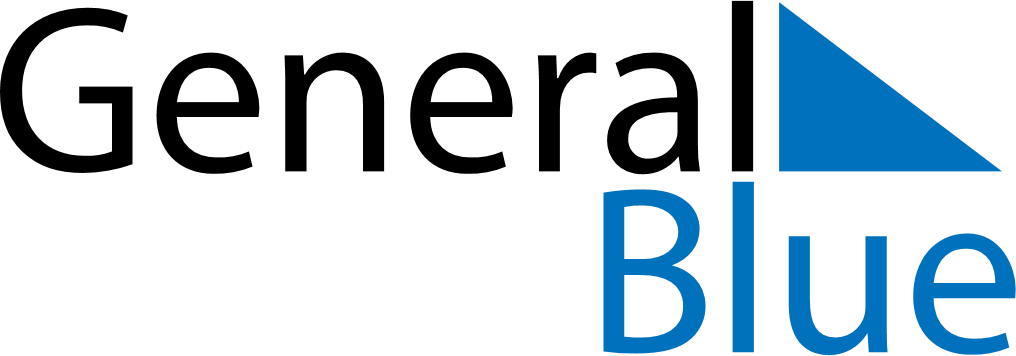 Weekly CalendarJuly 19, 2026 - July 25, 2026Weekly CalendarJuly 19, 2026 - July 25, 2026Weekly CalendarJuly 19, 2026 - July 25, 2026Weekly CalendarJuly 19, 2026 - July 25, 2026Weekly CalendarJuly 19, 2026 - July 25, 2026Weekly CalendarJuly 19, 2026 - July 25, 2026Weekly CalendarJuly 19, 2026 - July 25, 2026SundayJul 19SundayJul 19MondayJul 20TuesdayJul 21WednesdayJul 22ThursdayJul 23FridayJul 24SaturdayJul 255 AM6 AM7 AM8 AM9 AM10 AM11 AM12 PM1 PM2 PM3 PM4 PM5 PM6 PM7 PM8 PM9 PM10 PM